Birleşmiş Milletler (BM) Kadının Statüsü Komisyonu (KSK),  tarafından her yıl düzenlenen oturumun elli dokuzuncusu Birleşmiş Milletler’in New York’taki Genel Merkezi'nde gerçekleştiriliyor.

Kadının Statüsü Komisyonu’nun bu yılki oturumuna Türkiye’den Aile ve Sosyal Politikalar Bakanlığı Müsteşarı Nesrin Çelik başkanlığında oluşturulan heyet katılıyor.

Heyette, TBMM Kadın Erkek Fırsat Eşitliği Komisyonu ve TBMM Kadına Yönelik Şiddet Araştırma Komisyonu üyesi milletvekilleri ve Sivil Toplum Kuruluşu Temsilcileri de yer aldı.

Oturumun ilk gününde BM Genel Sekreteri Ban Ki-Moon da bir açılış konuşması gerçekleştirdi.

Düzenlenen oturumun ana teması, Pekin Deklerasyonu ve Eylem Platformunun 20. yılı vesilesiyle, uygulamayı etkileyen mevcut zorluklar da dahil olmak üzere “Pekin Deklarasyonu ve Eylem Platformu” olarak belirlendi.

Komisyon, 1995’te gerçekleştirilen 4. Dünya Kadın Konferansında kabul edilen Pekin Deklarasyonu ve Eylem Platformunun 20. yılında, uygulamada gelinen noktayı küresel olarak gözden geçirdi.

Hafta boyunca süren Genel Kurul görüşmelerinde Türkiye adına Aile ve Sosyal Politikalar Bakanlığı Müsteşarı Nesrin Çelik bir konuşma yaptı.

Müsteşar Çelik ve beraberindeki heyet ayrıca, 59. KSK Oturumu boyunca devam eden resmi panel ve üst düzey yuvarlak masa toplantılarında da Türkiye’yi temsil etti.

59. KSK Oturumu kapsamında, Aile ve Sosyal Politikalar Bakanlığı ve Dünya Bankası işbirliğinde “Kadınların Ekonomik Fırsatlara Erişiminin Artırılması: Bütüncül ve Kanıt Odaklı Politika Oluşturmaya Doğru” başlıklı bir yan etkinlik gerçekleştirildi.

Dünya Bankası ve Aile ve Sosyal Politikalar Bakanlığı işbirliği ile yürütülen “Kadınların Ekonomik Fırsatlara Erişiminin Artırılması” SIDA projesinin tanıtımının gerçekleştirildiği yan etkinlik de yoğun ilgi gördü.

Moderatörlüğünü Dünya Bankası Kıdemli Program Koordinatörü Sarah Nedolast’ın yaptığı etkinlikte Müsteşar Nesrin Çelik, Dünya Bankası Kıdemli Cinsiyet Uzmanı Ana Maria Munoz Boudet ve KADEM Başkanı Sare Aydın konuşmacı olarak yer aldı.

Öte yandan Aile ve Sosyal Politikalar Bakanlığı, Türkiye Gençlik ve Eğitime Hizmet Vakfı (TÜRGEV) ve Birleşmiş Milletler Mülteciler Yüksek Komiserliği (UNHCR) işbirliğinde “Olağanüstü Durumlarda Kadınlar ve Kız Çocukları: Türkiye’nin İnsani Müdahalesi” başlıklı etkinlikte düzenlendi.

Etkinlikte ülkemizin Suriyeli kadınlara sağladığı hizmetler ve Suriyeli kadınların durumunun yanı sıra; 2013 yılından bu yana UNFPA ve Bakanlığımız işbirliğiyle gerçekleştirilen “Toplumsal Cinsiyete Dayalı Şiddetle Mücadele ve Müdahale İnsani Yardım Programı” ile Aile ve Sosyal Politikalar Bakanlığının ve diğer kurumların çalışmaları ele alındı.

Moderatörlüğünü Hacettepe Üniversitesi Göç ve Siyaset Araştırmaları Merkezi Müdürü Doç. Dr. Murat Erdoğan’ın yaptığı etkinlikte Aile ve Sosyal Politikalar Bakanlığı Müsteşarı Nesrin Çelik, TÜRGEV Yönetim Kurulu Başkanı Arzu Akalın, UNHCR Başkan Yardımcısı Anne Christine Erikkson konuşmacı olarak katıldı.

Aynı gün Türkiye, Japonya, Avusturya ve İspanya işbirliğinde “Kadınların İşgücü Katılımının Artırılması: G20 ve Ötesi” başlıklı etkinlikte düzenlendi.

G20 dönem başkanlığının Türkiye’ye geçmiş olması sebebiyle Aile ve Sosyal Politikalar Bakanlığı Müsteşarı Nesrin Çelik kapanış konuşmasını yaptı.

Öte yandan Müsteşar Nesrin Çelik, İş ve Meslek Sahibi Kadınlar Derneği tarafından düzenlenen  “Kadınların Parlamentolara Eşit Katılımı İçin Gelecek Yüzyılı Beklemeyi Göze Alamayız!” başlıklı yan etkinlikte konuşmacı olarak yer aldı.

59. KSK Oturumu kapsamında Müsteşar Çelik, Azerbaycan, İtalya, İran, Gine ve Pakistan temsilcileri ile çeşitli görüşmelerde bulundu.

Aile ve Sosyal Politikalar Bakanlığı Müsteşarı Nesrin Çelik, Ukrayna Bakan Yardımcısı ve Avrupa Konseyi Toplumsal Cinsiyet Eşitliği Komisyonu Başkanı (GEC) Sergiy Kyslytsya ile de bir görüşme gerçekleştirdi.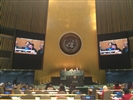 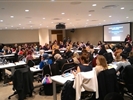 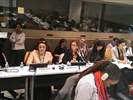 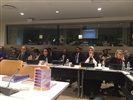 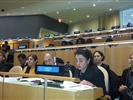 